The three NDIS budget categoriesIf you have a National Disability Insurance Scheme (NDIS) plan, you’ve probably noticed that the funding is broken up into three budgets, or ‘support purposes’ as they are known in NDIS speak. These are core, capital and capacity building.But what does this actually mean?Core supports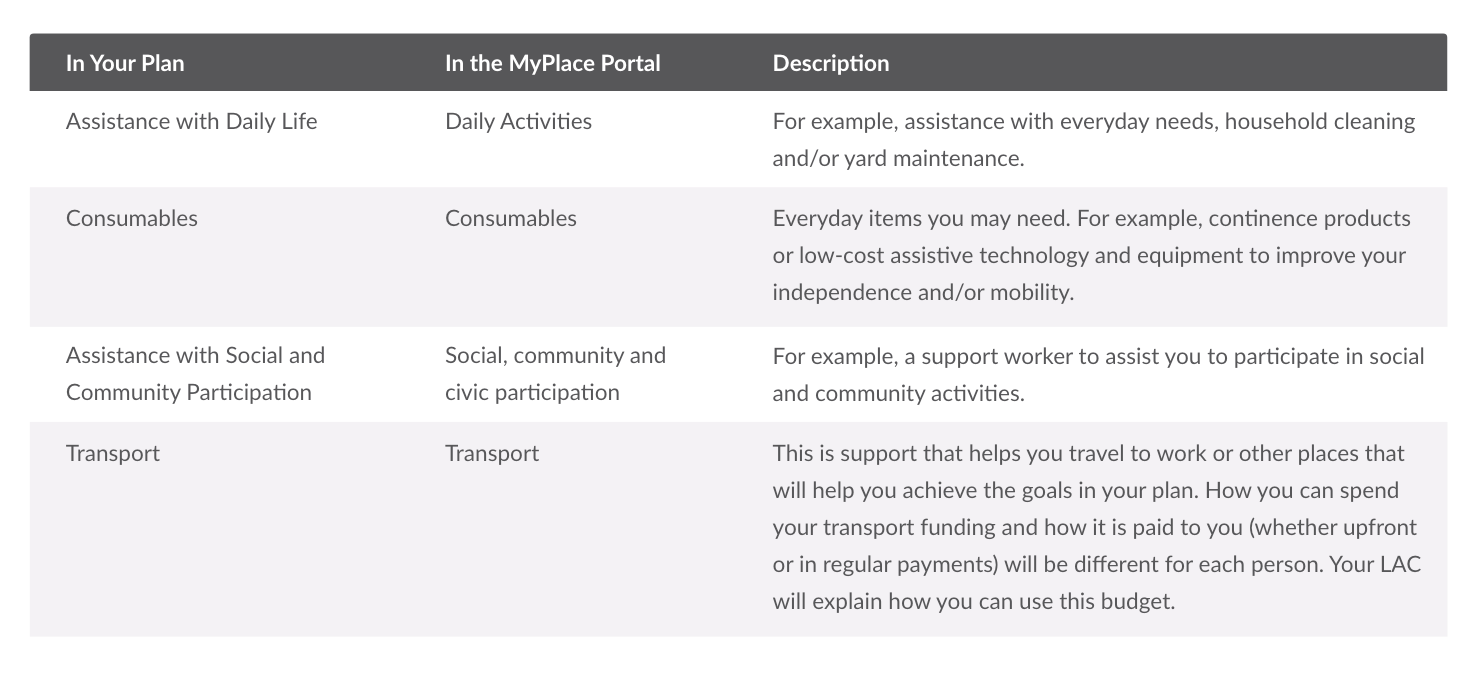 Capital supports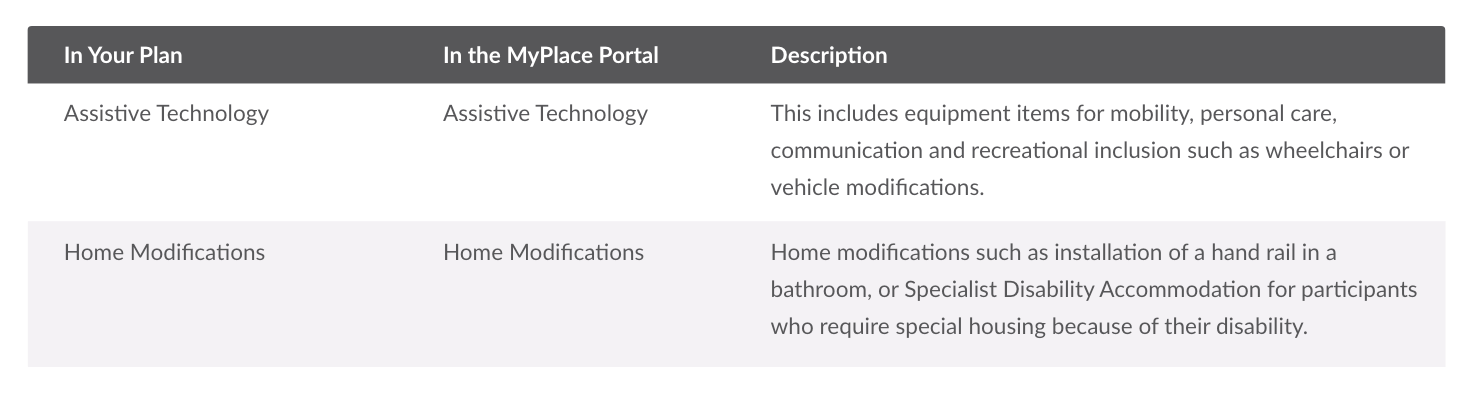 Capacity building supports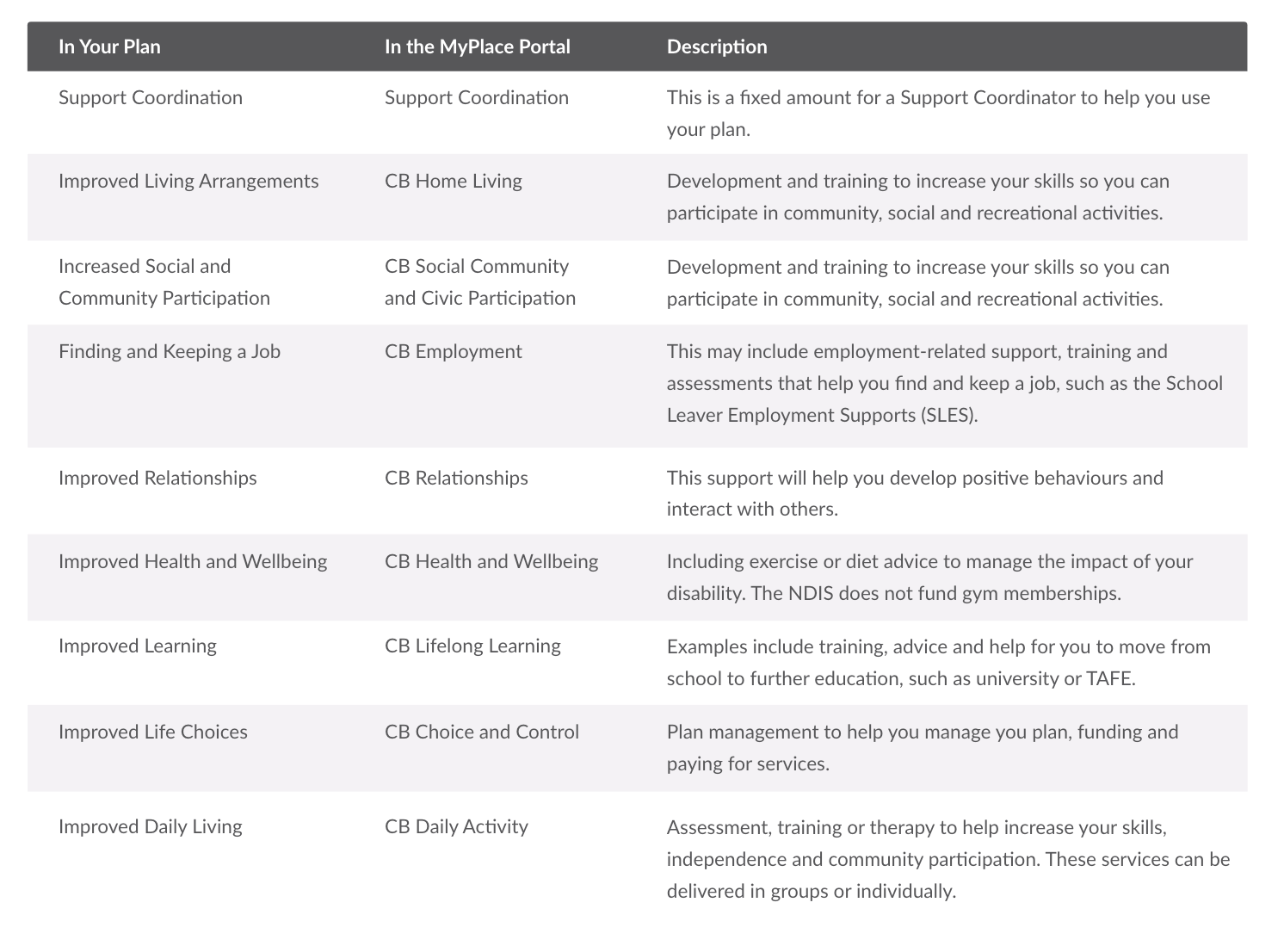 